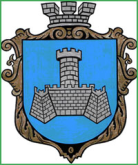 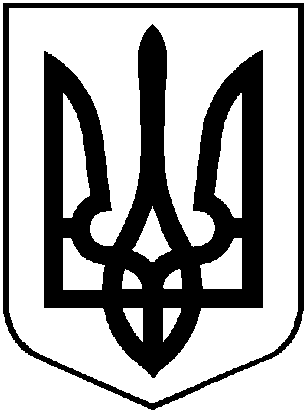 УКРАЇНАм.  Хмільник  Вінницької областіР О З П О Р Я Д Ж Е Н Н ЯМіського голови      Від 01.02.2022 р.                                                               № 54-р      Про оформлення архівних довідок       (копій, витягів) архівним відділом      Хмільницької міської ради       У зв’язку із ухваленим  рішенням 5 сесії міської ради 8 скликання від 22 січня 2021 року № 132 «Про прийняття комунальних закладів та установ у власність Хмільницької міської територіальної громади та затвердження їх установчих документів» в частині  «Прийняти усі повноваження, права та обов’язки засновника наступних      юридичних осіб: - комунальна установа «Хмільницький трудовий архів» Хмільницької міської ради»,  відповідно до  п. 8 розділу  III «Порядку виконання архівними установами запитів юридичних та фізичних осіб на підставі архівних документів та оформлення архівних довідок (копій, витягів)», затвердженого наказом   Міністерства юстиції України від 02.03.2015 року № 295/5, ст. 18 Закону України «Про Національний архівний фонд та архівні установи», п. 4.2 розділу 6 «Правил роботи архівних установ України», затверджених наказом Міністерства юстиції України від 08.04.2013 року № 656/5 (зі змінами), керуючись ст. 42,59 Закону України «Про місцеве самоврядування в Україні»:Внести наступні зміни до  розпорядження міського голови від  28.04.2021 року   №  208-р «Про оформлення архівних довідок (копій, витягів) архівним відділом  Хмільницької міської ради», замінивши п. 3 розпорядження на  пункт наступного змісту:«Затвердити бланки архівного відділу Хмільницької міської ради для заяв громадян (додатки  2 - 3), які засвідчуються підписом начальника  архівного відділу і гербовою печаткою архівного відділу».Вважати такими, що втратили  чинність додатки до  розпорядження міського голови від  28.04.2021 року   №  208-р «Про оформлення архівних довідок (копій, витягів) архівним відділом  Хмільницької міської ради», а саме : додатки 2, 3,4,6,7 в попередній редакції.         Архівному відділу міської ради (Поліщученко Р.М.) у документах постійного зберігання внести відповідні зміни до оригіналу зазначеного вище  розпорядження міського голови від  28.04.2021 року   №  208-р «Про оформлення архівних довідок (копій, витягів) архівним відділом  Хмільницької міської ради»,  та підставу втрати чинності вказаних додатків.Контроль за виконанням цього розпорядження покласти на керуючого                                                         справами виконавчого комітету  міської ради  Маташа С.П.    Міський голова                                                     Микола       ЮРЧИШИН                 Сергій   МАТАШ                      Руслана   ПОЛІЩУЧЕНКО                 Надія  БУЛИКОВАДодаток 1 до розпорядження                                                                                       Міського голови                                                                                            від 01.02.  2022 р.  №54-р                                                               Начальнику архівного відділу                                                              Хмільницької міської ради                                                              Руслані   ПОЛІЩУЧЕНКО                                     Гр. _______________________________                                                                                                                                              ________________________________                                                                          ________________________________                                                                                             адреса _______________________________                                                                    _______________________________                                                                     _______________________________                                                   телефон:  ______________________________Заява   Прошу надати  архівний витяг (копію) з рішення виконкому  Хмільницької міської ради від ______________________року              №______                     _________2022р.                                                        _______________   Отримано : _________2022р.                                                        _______________                                                                                                                                                                   Міський   голова                                                        Микола        ЮРЧИШИН    Додаток 2 до розпорядження                                                                                       Міського голови                                                                                           від 01.02.2022 р. № 54-р                                                               Начальнику архівного відділу                                                              Хмільницької міської ради                                                              Руслані   ПОЛІЩУЧЕНКО                                     Гр. _______________________________                                                                                                                                              ________________________________                                                                          ________________________________                                                                                             адреса _______________________________                                                                    _______________________________                                                                     _______________________________                                                   телефон:  ______________________________Заява   Прошу надати  архівний витяг (копію) з рішення  сесії Хмільницької міської ради від ______________________року                №______                    _________2022р.                                                       _______________Отримано : _________2022р.                                                        _______________                                                                                                                                                                   Міський   голова                                                        Микола        ЮРЧИШИН    